U mešavini prošlosti i sadašnjosti, tradicionalne i moderne, El Greko sobe smeštene na plaži Nea Vrasna, očaraju svakog posetioca svojim jedinstvenim, gostoljubivim i sobama.
Svakog leta El Greko sobe, 10 metara od plaže, nude svakom posetiocu suštinski osećaj udobnosti, opuštenosti i mira daleko od gradskog stresa.
Jedna i jedina poseta može da ispuni potrebe i najzahtevnijeg posetioca, ostavljajući želju da se ponovo vrati.Nea Vrasna predivno mesto, sa tirkiznom plavom bojom mora i prelepom plažom. Godinama unazad je plaža u Nea Vrasni nagradjivana “Plavom Zastavicom”, prestižnom turističkom nagradom Evropske unije. Plaža je široka, te stoga nikada nema gužve. Vrlo je čista i lepo održavana,  na plaži su postavljeni i tuševi.Raspolaže sa nekoliko mega marketa (izmedju ostalog i „Lidl“), tavernama, pekarama, a u samom centru kao i u svakom turističkom mestu, kafićima i buticima.STRUKTURA SMEŠTAJNIH KAPACITETA

1/2 studio – kompletno opremljena kuhinja, kupatilo, terasa, postoje sobe sa francuskim ležajem kao i sobe sa dva singl ležaja;
1/3 studio – kompletno opremljena kuhinja, kupatilo, terasa, francuski ležaj i jedan singl ležaj;
1/4 studio – kompletno opremljena kuhinja, kupatilo, terasa,dva francuska ležaja;LETO 2023. NEA VRASNA EL GREKO CENOVNIKCena je po osobi i obuhvata 10 nocenja sa prevozom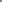 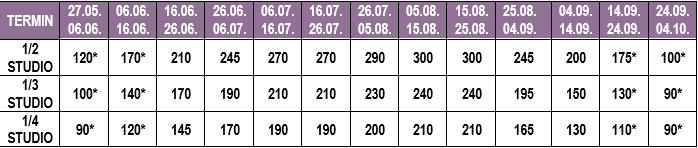 CENOVNIK I PROGRAM MOŽETE PREUZETI OVDEODBITAK ZA SOPSTVENI PREVOZ 25 EURA.Uslovi putovanja:
Doplata za 1/1 studio je 70% od cene aranžmana u tabeli za 1/2 studio i putnik koristi jedno mesto u autobusu. Raspored sedenja u autobusu se pravi prema datumima potpisivanja ugovora o putovanju. Umanjenje za dve spojene smene za paket aranžmane iznosi 25 eura.Uslovi za decu:
Dete 0-2 godine – GRATIS (nema krevet i sedište u autobusu)
Jedno dete do 10 godina u zajedničkom krevetu sa minimum dve punoplative osobe u studiju – GRATIS (plaća  samo cenu dečije autobuske karte 55 eura );
Dete od 2-12 god. u pratnji dve odrasle osobe na posebnom ležaju plaća 70% od cene;
Dete od 2-12 god. u pratnji jedne odrasle osobe u 1/2 studiu plaća 70% od cene;
Dva deteta do 12 godina koja koriste zajednički ležaj – 1.dete plaća 100%, a drugo samo cenu dečije autobuske karte.Uslovi placanja:Cena aranžmana je izražena u eurima, a plaćanje je u dinarskoj protivvrednosti po srednjem kursu NBS na dan uplate.
Placanje u celosti:15% za uplatu u celosti I 10% za rezervaciju. Popust važi do 31.12.2022.
Placanje do polaska: Prilikom rezervacije plaća se 30% od ukupne vrednosti aranžmana, a ostatak najkasnije 10 dana pre polaska na put.
Placanje na rate: Prilikom rezervacije plaća se 30% od ukupne vrednosti aranžmana, a ostatak u jednakim ratama čekovima građana do 20.12.2023.godine ili putem administrativne zabrane.AUTOBUSKI PREVOZ BEZ TERITORIJALNE DOPLATE (obuhvata sledeće gradove):Bus br. 1: Kraljevo, Vrnjačka Banja, Trstenik, Kruševac, Pojate, Leskovac, Vranje
Bus br. 2: Beograd, Požarevac, Velika Plana, Stari Hrast, Batočina
Bus br. 3: Kragujevac, Jagodina, Ćuprija, Paraćin, Aleksinac, NišPROGRAM PUTOVANJA1. dan – Polazak
Polazak  u večernjim satima. Noćna vožnja sa usputnim pauzama za odmor.

2. dan – Dolazak u Nea Vrasnu
Dolazak u Nea Vrasnu. Ulazak u smeštajne jedinice posle 14h.

2. dan – 11. dan – Nea Vrasna
Boravak u smeštajnim jedinicama na bazi izabrane usluge, najam studija/apartmana – noćenje

12. dan – Povratak
Napuštanje smeštajnih jedinica do 9:00 časova(po lokalnom vremenu). Polazak autobusa u unapred dogovorenom vremenu. Noćna vožnja sa usputnim pauzama za odmor.13. dan – Srbija
Dolazak na mesto polaska u ranim jutarnjim časovima. Kraj usluga.CENA ARANŽMANA OBUHVATA:
– Prevoz autobusom turističke klase (TV, AC, video…);
– Smeštaj u objektima apartmanskog tipa na bazi najma studia/apartmana 10 noći (11 dana);
– Usluge predstavnika agencije u mestu boravka.CENA ARANŽMANA NE OBUHVATA:
– Međunarodno putno zdravstveno osiguranje;
– Korišćenje klima uređaja u smeštajnim jedinicama (nije obavezno i iznosi 5€ po danu);
– Individualni i ostali troškovi putnika.USLOVI PLAĆANJA
Cena aranžmana je izražena u eurima, a plaćanje je u dinarskoj protivvrednosti po srednjem kursu NBS na dan uplate1. Plaćanje do polaska
Prilikom rezervacije plaća se 30% od ukupne vrednosti aranžmana, a ostatak najkasnije 10 dana pre polaska na put.2. Plaćanje na rate
Prilikom rezervacije plaća se 30% od ukupne vrednosti aranžmana, a ostatak u jednakim ratama čekovima građana do 20.12.2022.godine, bez uvećanja.NAPOMENE
– Organizator putovanja zadržava pravo da putem SPECIJALNIH i LAST MINUTE ponuda proda svoje slobodne kapacitete po cenama različitim od cena objavljenim u ovom cenovniku. Stranke koje uplate aranžman po cenama iz ovog cenovnika nemaju pravo potraživanja naknade na ime razlike u ceni.
– Posteljina se menja jednom u toku smene.
– Gosti su dužni da sami vode računa o higijeni (poneti peškire i sredstva za higijenu) za vreme boravka kao i da poštuju kućni red koji podrazumeva najraniji ulazak u sobe na dan dolaska u 14 časova i najkasniji izlazak poslednjeg dana svog boravka do 9 časova.
– Sluzbenici na granici imaju pravo da ne dozvole ulazak putnika u njihovu zemlju i tada se smatra da je putnik odustao od putovanja.
– Organizator putovanja ”Feniks Tours putovanja” – Kraljevo (licenca OTP 471/2020 od 10.12.2020.)
– Uz ovaj program važe opšti uslovi putovanja turističke agencije ”Feniks Tours putovanja”